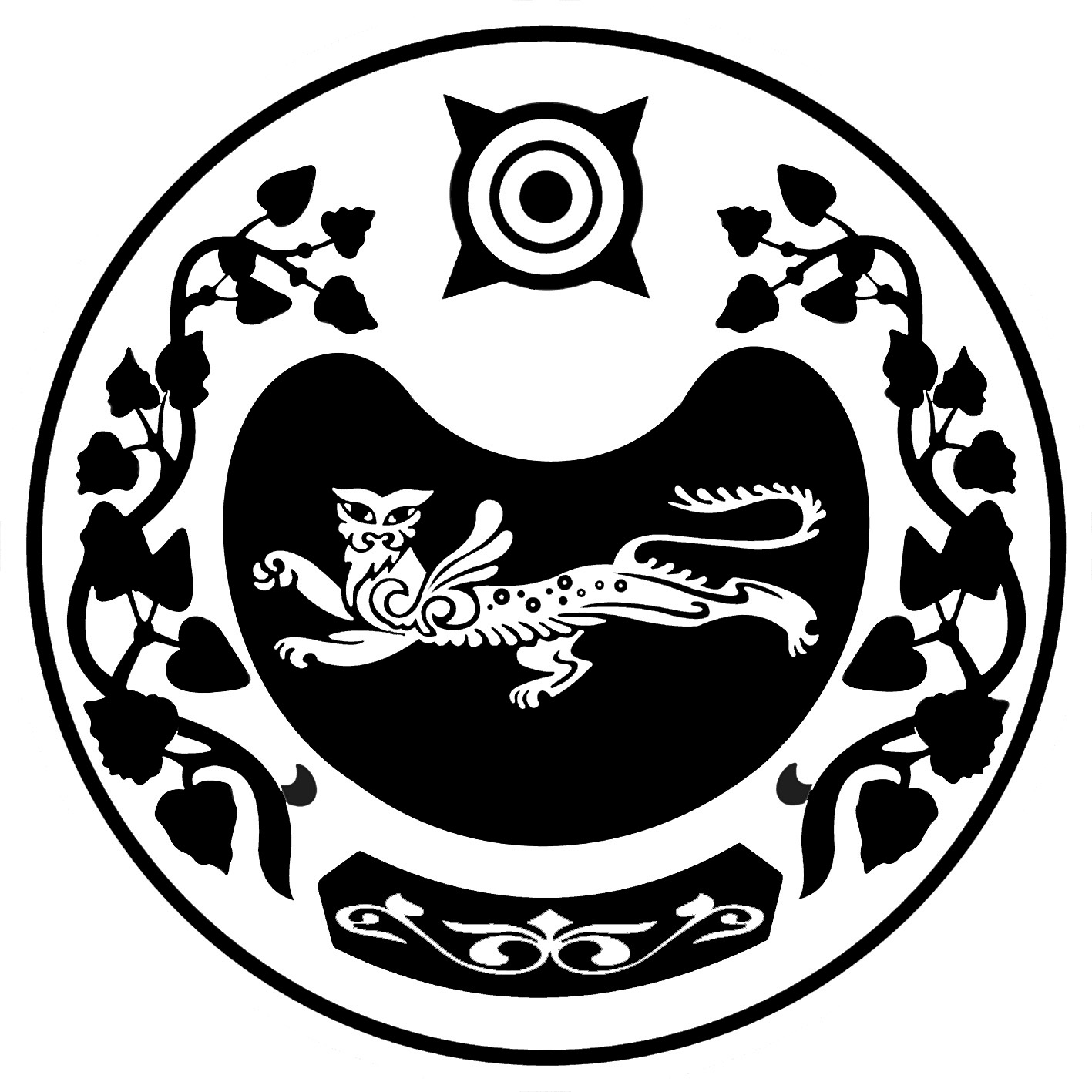                     СОВЕТ ДЕПУТАТОВМОСКОВСКОГО СЕЛЬСОВЕТАУСТЬ-АБАКАНСКОГО РАЙОНА РЕСПУБЛИКИ ХАКАСИЯР Е Ш Е Н И Еот «27» апреля 2022 г.                     с. Московское        				№ 13                                                                                    О внесении изменений в Положение о бюджетном процессев муниципальном образовании Московского сельсоветаУсть-Абаканского района, утвержденное решением Совета депутатов Московского сельсовета от 26.12.2019 № 27Рассмотрев протест прокуратуры Усть-Абаканского района от 24.03.2022 г. № 7-6-2022 на основании изменений, внесенных в Бюджетный кодекс Российской Федерации, Совет депутатов муниципального образования Московский сельсовет, РЕШИЛ: 1. Внести следующие изменения в Положение о бюджетном процессе в муниципальном образовании Московский сельсовет Усть-Абаканского района, утверждённое решением Совета депутатов Московского сельсовета от 26.12.2019 № 27, (далее – Положение):1.1. статью 4.1. Положения дополнить пунктом 6.1 следующего содержания:«6.1. утверждение перечня главных администраторов доходов бюджета и главных администраторов источников финансирования доходов бюджета в соответствии с общими требованиями, установленными Правительством Российской Федерации».1.2. В статье 6 части 2 Положения подпункты 1 и 2 признать утратившими силу.	2. Контроль за исполнением настоящего решения возложить на председателя постоянной комиссии по бюджету, налогам, экономической и социальной политике, здравоохранению, образованию, культуре депутата Совета депутатов Московского сельсовета Усть-Абаканского района Республики Хакасия четвертого созыва Лефлера А.А.3. Решение вступает в силу после официального опубликования (обнародования).Глава Московского сельсовета                     					А.Н. Алимов                    